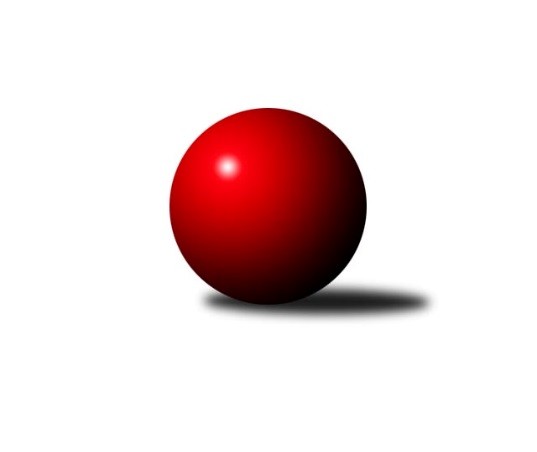 Č.11Ročník 2008/2009	29.11.2008Nejlepšího výkonu v tomto kole: 3324 dosáhlo družstvo: TJ Spartak Přerov ˝B˝3. KLM C 2008/2009Výsledky 11. kolaSouhrnný přehled výsledků:TJ  Krnov ˝A˝	- TJ Rostex Vyškov ˝A˝	0:8	3162:3310	8.0:16.0	29.11.TJ Spartak Přerov ˝B˝	- TJ Horní Benešov ˝A˝	4:4	3324:3320	11.0:13.0	29.11.SK Camo Slavičín ˝A˝	- KK Zábřeh ˝B˝	2:6	3124:3203	8.0:16.0	29.11.TJ Sokol KARE Luhačovice ˝B˝	- TJ Sokol Michálkovice ˝A˝	8:0	3267:3163	19.0:5.0	29.11.TJ Zbrojovka Vsetín ˝A˝	- SKK Jeseník ˝A˝	3:5	2981:2985	10.5:13.5	29.11.TJ Opava ˝B˝	- HKK Olomouc ˝B˝	3:5	3071:3090	10.0:14.0	29.11.Tabulka družstev:	1.	SK Camo Slavičín ˝A˝	11	9	1	1	63.0 : 25.0 	155.0 : 109.0 	 3253	19	2.	TJ Rostex Vyškov ˝A˝	11	8	0	3	57.0 : 31.0 	150.5 : 113.5 	 3228	16	3.	SKK Jeseník ˝A˝	11	6	3	2	47.0 : 41.0 	132.0 : 132.0 	 3113	15	4.	KK Zábřeh ˝B˝	11	7	0	4	56.0 : 32.0 	143.0 : 121.0 	 3208	14	5.	TJ Horní Benešov ˝A˝	11	6	2	3	51.0 : 37.0 	141.5 : 122.5 	 3197	14	6.	TJ Opava ˝B˝	11	4	2	5	40.0 : 48.0 	126.5 : 137.5 	 3157	10	7.	TJ  Krnov ˝A˝	11	4	1	6	39.0 : 49.0 	128.0 : 136.0 	 3089	9	8.	TJ Sokol KARE Luhačovice ˝B˝	11	4	1	6	39.0 : 49.0 	120.5 : 143.5 	 3118	9	9.	TJ Spartak Přerov ˝B˝	11	3	2	6	37.0 : 51.0 	119.5 : 144.5 	 3105	8	10.	TJ Sokol Michálkovice ˝A˝	11	4	0	7	32.0 : 56.0 	112.0 : 152.0 	 3081	8	11.	HKK Olomouc ˝B˝	11	3	0	8	36.0 : 52.0 	135.0 : 129.0 	 3129	6	12.	TJ Zbrojovka Vsetín ˝A˝	11	2	0	9	31.0 : 57.0 	120.5 : 143.5 	 3050	4Podrobné výsledky kola:	 TJ  Krnov ˝A˝	3162	0:8	3310	TJ Rostex Vyškov ˝A˝	Bedřich Pluhař	135 	 128 	 136 	137	536 	 1:3 	 576 	 136	147 	 157	136	Jiří Trávníček	Jiří Jedlička	130 	 122 	 145 	138	535 	 2:2 	 544 	 134	129 	 144	137	Petr Pevný	Vlastimil Kotrla	123 	 132 	 129 	135	519 	 2:2 	 521 	 124	125 	 140	132	Miroslav Němec	Štefan Šatek	141 	 140 	 139 	116	536 	 1:3 	 561 	 142	136 	 146	137	Jan Večerka	Václav Eichler	132 	 131 	 112 	122	497 	 1:3 	 525 	 125	133 	 134	133	Milan Svačina	Přemysl Žáček	144 	 131 	 131 	133	539 	 1:3 	 583 	 126	153 	 150	154	Kamil Bednářrozhodčí: Nejlepší výkon utkání: 583 - Kamil Bednář	 TJ Spartak Přerov ˝B˝	3324	4:4	3320	TJ Horní Benešov ˝A˝	Jiří Kryl	125 	 134 	 173 	157	589 	 3:1 	 525 	 134	130 	 139	122	Kamil Kovařík	Milan Kanda	150 	 151 	 142 	144	587 	 1:3 	 593 	 160	130 	 149	154	Vlastimil Skopalík	Vladimír Sedláček *1	117 	 130 	 140 	139	526 	 2:2 	 546 	 133	148 	 137	128	Petr Kozák	Jiří Divila st.	129 	 123 	 128 	134	514 	 1:3 	 546 	 126	140 	 135	145	Bohuslav Čuba	Jakub Pleban	126 	 131 	 153 	127	537 	 1:3 	 541 	 135	144 	 129	133	Martin Bilíček	Vojtěch Venclík	150 	 149 	 133 	139	571 	 3:1 	 569 	 148	142 	 145	134	Miroslav Petřek ml.rozhodčí: střídání: *1 od 37. hodu Stanislav Beňa st.Nejlepší výkon utkání: 593 - Vlastimil Skopalík	 SK Camo Slavičín ˝A˝	3124	2:6	3203	KK Zábřeh ˝B˝	Karel Ivaniš *1	116 	 123 	 126 	115	480 	 0:4 	 548 	 159	125 	 132	132	Ondřej Pospíšil	Tomáš Polášek	153 	 131 	 141 	141	566 	 3:1 	 496 	 117	135 	 131	113	Tomáš Sádecký	Libor Pekárek ml.	126 	 149 	 131 	124	530 	 3:1 	 500 	 120	131 	 119	130	Václav Kupka	František Novák	110 	 130 	 124 	131	495 	 1:3 	 516 	 117	129 	 134	136	Milan Šula	Pavel Pekárek	122 	 137 	 132 	123	514 	 0:4 	 591 	 138	151 	 170	132	Václav Ondruch	Pavel Sláma	136 	 131 	 145 	127	539 	 1:3 	 552 	 131	133 	 147	141	Martin Bieberlerozhodčí: střídání: *1 od 61. hodu Libor PekárekNejlepší výkon utkání: 591 - Václav Ondruch	 TJ Sokol KARE Luhačovice ˝B˝	3267	8:0	3163	TJ Sokol Michálkovice ˝A˝	Petr Kudláček	136 	 143 	 138 	144	561 	 3:1 	 515 	 137	129 	 118	131	Pavel Čech	Jiří Martinů	140 	 152 	 134 	124	550 	 3:1 	 562 	 131	143 	 132	156	Petr Řepecký	Ladislav Daněk	140 	 129 	 131 	139	539 	 3:1 	 533 	 139	128 	 138	128	Tomáš Rechtoris	Milan Žáček	142 	 127 	 143 	128	540 	 4:0 	 512 	 140	124 	 128	120	Josef Jurášek	Vlastimil Červenka	128 	 143 	 125 	142	538 	 3:1 	 533 	 138	142 	 120	133	Josef Linhart	Zdeněk Malaník	132 	 133 	 136 	138	539 	 3:1 	 508 	 135	131 	 131	111	Václav Hrejzekrozhodčí: Nejlepší výkon utkání: 562 - Petr Řepecký	 TJ Zbrojovka Vsetín ˝A˝	2981	3:5	2985	SKK Jeseník ˝A˝	Miroslav Kubík	125 	 106 	 136 	124	491 	 2:2 	 489 	 136	108 	 127	118	Petr Šulák	Lukáš Mišun	134 	 131 	 133 	119	517 	 2:2 	 528 	 126	126 	 144	132	Michal Smejkal	Milan Bělíček	117 	 118 	 94 	109	438 	 0:4 	 483 	 124	120 	 124	115	Jakub Smejkal	Břetislav Adamec	120 	 140 	 124 	143	527 	 2.5:1.5 	 510 	 142	125 	 124	119	Václav Smejkal	Tomáš Hambálek	129 	 114 	 142 	113	498 	 1:3 	 510 	 132	139 	 122	117	Jiří Vrba	Ivan Riedel	113 	 143 	 113 	141	510 	 3:1 	 465 	 100	127 	 128	110	Jiří Vrbarozhodčí: Nejlepší výkon utkání: 528 - Michal Smejkal	 TJ Opava ˝B˝	3071	3:5	3090	HKK Olomouc ˝B˝	Vladimír Peter	128 	 132 	 129 	124	513 	 1:3 	 524 	 135	115 	 132	142	Leopold Jašek	Martin Weiss	117 	 116 	 113 	114	460 	 0:4 	 501 	 128	118 	 127	128	Vladimír Kopp	Rudolf Haim	123 	 137 	 119 	139	518 	 3:1 	 481 	 127	134 	 104	116	Zdeněk Okleštěk	Pavel Kovalčík	138 	 129 	 125 	132	524 	 1:3 	 545 	 133	133 	 143	136	Josef Šrámek	Pavel Hendrych	130 	 115 	 131 	129	505 	 3:1 	 500 	 126	121 	 127	126	Jan Tögel	Jiří Vícha	135 	 143 	 138 	135	551 	 2:2 	 539 	 126	155 	 144	114	Milan Sekaninarozhodčí: Nejlepší výkon utkání: 551 - Jiří VíchaPořadí jednotlivců:	jméno hráče	družstvo	celkem	plné	dorážka	chyby	poměr kuž.	Maximum	1.	Tomáš Polášek 	SK Camo Slavičín ˝A˝	554.26	367.2	187.0	2.9	7/7	(607)	2.	Pavel Sláma 	SK Camo Slavičín ˝A˝	552.93	359.9	193.1	3.0	6/7	(594)	3.	Libor Pekárek ml. 	SK Camo Slavičín ˝A˝	551.46	366.3	185.2	3.0	7/7	(603)	4.	Martin Bieberle 	KK Zábřeh ˝B˝	550.81	357.6	193.2	3.6	6/6	(590)	5.	Jiří Trávníček 	TJ Rostex Vyškov ˝A˝	549.70	353.2	196.5	2.9	5/6	(591)	6.	Jiří Vícha 	TJ Opava ˝B˝	547.72	372.9	174.8	3.2	5/7	(580)	7.	Petr Pevný 	TJ Rostex Vyškov ˝A˝	546.89	365.9	180.9	2.8	6/6	(619)	8.	Kamil Bednář 	TJ Rostex Vyškov ˝A˝	545.63	362.9	182.7	3.1	6/6	(621)	9.	Pavel Pekárek 	SK Camo Slavičín ˝A˝	543.76	362.3	181.4	3.9	7/7	(626)	10.	Václav Ondruch 	KK Zábřeh ˝B˝	543.64	361.9	181.7	3.5	6/6	(591)	11.	Michal Smejkal 	SKK Jeseník ˝A˝	540.71	351.9	188.8	2.1	7/7	(606)	12.	Milan Šula 	KK Zábřeh ˝B˝	540.46	356.9	183.5	4.4	6/6	(565)	13.	Kamil Kovařík 	TJ Horní Benešov ˝A˝	540.00	365.4	174.6	4.1	6/6	(574)	14.	Jiří Kropáč 	HKK Olomouc ˝B˝	539.96	353.9	186.0	2.4	5/6	(582)	15.	Vladimír Kopp 	HKK Olomouc ˝B˝	539.56	355.4	184.2	4.6	5/6	(588)	16.	Bedřich Pluhař 	TJ  Krnov ˝A˝	537.56	361.2	176.4	4.7	5/7	(571)	17.	Vlastimil Skopalík 	TJ Horní Benešov ˝A˝	537.31	363.7	173.6	3.9	6/6	(593)	18.	Josef Šrámek 	HKK Olomouc ˝B˝	536.13	353.7	182.4	4.5	5/6	(570)	19.	Jiří Martinů 	TJ Sokol KARE Luhačovice ˝B˝	536.00	354.6	181.4	3.4	6/7	(606)	20.	Karel Ivaniš 	SK Camo Slavičín ˝A˝	535.60	354.9	180.7	3.7	5/7	(588)	21.	Václav Smejkal 	SKK Jeseník ˝A˝	535.40	360.4	175.0	2.4	7/7	(592)	22.	Pavel Kovalčík 	TJ Opava ˝B˝	535.00	355.4	179.6	4.5	7/7	(584)	23.	Bohuslav Čuba 	TJ Horní Benešov ˝A˝	534.30	351.0	183.3	3.7	6/6	(586)	24.	Martin Bilíček 	TJ Horní Benešov ˝A˝	533.50	362.7	170.8	3.9	6/6	(553)	25.	Vlastimil Červenka 	TJ Sokol KARE Luhačovice ˝B˝	532.61	361.3	171.4	4.4	7/7	(584)	26.	Miroslav Němec 	TJ Rostex Vyškov ˝A˝	531.58	354.7	176.9	3.6	6/6	(594)	27.	Vladimír Peter 	TJ Opava ˝B˝	530.81	362.3	168.5	5.4	7/7	(580)	28.	Milan Svačina 	TJ Rostex Vyškov ˝A˝	529.88	363.7	166.2	5.8	5/6	(581)	29.	Petr Kozák 	TJ Horní Benešov ˝A˝	529.75	353.6	176.2	3.6	6/6	(570)	30.	Přemysl Žáček 	TJ  Krnov ˝A˝	526.17	349.1	177.0	4.6	7/7	(556)	31.	Petr Řepecký 	TJ Sokol Michálkovice ˝A˝	525.67	351.9	173.8	2.3	6/6	(562)	32.	Petr Bracek 	TJ Opava ˝B˝	525.50	357.6	168.0	6.3	5/7	(583)	33.	Libor Pekárek 	SK Camo Slavičín ˝A˝	525.00	359.4	165.6	5.6	7/7	(559)	34.	Břetislav Adamec 	TJ Zbrojovka Vsetín ˝A˝	524.57	349.8	174.8	3.7	5/6	(560)	35.	Zdeněk Malaník 	TJ Sokol KARE Luhačovice ˝B˝	524.00	352.0	172.0	6.4	6/7	(579)	36.	Milan Kanda 	TJ Spartak Přerov ˝B˝	522.97	354.9	168.1	3.5	7/7	(609)	37.	Tomáš Hambálek 	TJ Zbrojovka Vsetín ˝A˝	522.08	355.9	166.1	6.2	6/6	(545)	38.	Jan Tögel 	HKK Olomouc ˝B˝	521.86	350.3	171.5	4.3	6/6	(566)	39.	Miroslav Petřek  ml.	TJ Horní Benešov ˝A˝	521.56	352.8	168.8	4.8	6/6	(569)	40.	Petr Kudláček 	TJ Sokol KARE Luhačovice ˝B˝	521.32	354.1	167.2	5.7	5/7	(631)	41.	Václav Eichler 	TJ  Krnov ˝A˝	520.93	350.2	170.8	6.3	6/7	(550)	42.	Vojtěch Venclík 	TJ Spartak Přerov ˝B˝	519.00	351.1	167.9	4.0	7/7	(575)	43.	Josef Linhart 	TJ Sokol Michálkovice ˝A˝	518.94	347.1	171.8	3.6	6/6	(533)	44.	Josef Karafiát 	KK Zábřeh ˝B˝	518.83	365.3	153.6	6.9	4/6	(551)	45.	Leopold Jašek 	HKK Olomouc ˝B˝	518.12	343.4	174.7	4.4	5/6	(571)	46.	Josef Jurášek 	TJ Sokol Michálkovice ˝A˝	517.87	347.2	170.7	7.1	6/6	(552)	47.	Pavel Hendrych 	TJ Opava ˝B˝	517.10	352.5	164.7	3.0	5/7	(533)	48.	Jiří Divila st. 	TJ Spartak Přerov ˝B˝	515.96	352.5	163.5	5.0	7/7	(552)	49.	Štefan Šatek 	TJ  Krnov ˝A˝	515.86	358.7	157.2	6.1	7/7	(543)	50.	Jiří Vrba 	SKK Jeseník ˝A˝	515.70	355.9	159.8	5.3	5/7	(554)	51.	Rudolf Haim 	TJ Opava ˝B˝	515.57	349.7	165.9	5.0	7/7	(562)	52.	Vlastimil Kotrla 	TJ  Krnov ˝A˝	515.40	350.1	165.3	6.1	7/7	(545)	53.	Milan Sekanina 	HKK Olomouc ˝B˝	515.11	355.4	159.7	8.2	6/6	(567)	54.	Tomáš Rechtoris 	TJ Sokol Michálkovice ˝A˝	514.36	348.8	165.6	5.9	6/6	(537)	55.	Tomáš Sádecký 	KK Zábřeh ˝B˝	512.63	356.0	156.7	8.7	6/6	(549)	56.	Václav Kupka 	KK Zábřeh ˝B˝	512.36	350.4	162.0	5.6	5/6	(572)	57.	Jakub Smejkal 	SKK Jeseník ˝A˝	512.34	348.8	163.6	6.4	7/7	(572)	58.	Ladislav Daněk 	TJ Sokol KARE Luhačovice ˝B˝	510.00	347.5	162.5	6.7	6/7	(557)	59.	Václav Hrejzek 	TJ Sokol Michálkovice ˝A˝	509.17	348.6	160.6	6.4	6/6	(547)	60.	Martin Weiss 	TJ Opava ˝B˝	509.10	353.9	155.2	8.3	6/7	(542)	61.	Ivan Riedel 	TJ Zbrojovka Vsetín ˝A˝	508.25	356.2	152.1	7.8	6/6	(528)	62.	Stanislav Beňa  st.	TJ Spartak Přerov ˝B˝	508.10	342.1	166.0	4.9	5/7	(546)	63.	Jiří Jedlička 	TJ  Krnov ˝A˝	504.91	351.9	153.0	9.6	7/7	(538)	64.	Petr Šulák 	SKK Jeseník ˝A˝	504.86	346.5	158.3	6.4	7/7	(547)	65.	Jiří Fárek 	SKK Jeseník ˝A˝	504.56	342.8	161.8	6.8	5/7	(542)	66.	Miroslav Kubík 	TJ Zbrojovka Vsetín ˝A˝	503.17	341.3	161.9	7.1	6/6	(560)	67.	Jiří Konečný 	TJ Sokol KARE Luhačovice ˝B˝	500.00	348.8	151.2	8.1	7/7	(561)	68.	Milan Bělíček 	TJ Zbrojovka Vsetín ˝A˝	499.63	342.9	156.7	7.2	6/6	(567)	69.	Pavel Čech 	TJ Sokol Michálkovice ˝A˝	497.04	345.0	152.1	6.1	6/6	(515)	70.	Lukáš Mišun 	TJ Zbrojovka Vsetín ˝A˝	496.56	340.6	155.9	8.3	4/6	(517)	71.	Svatopluk Hopjan 	HKK Olomouc ˝B˝	482.50	339.6	142.9	9.5	4/6	(535)		Jiří  Trávniček 	TJ Rostex Vyškov ˝A˝	592.00	365.0	227.0	3.0	1/6	(592)		Michal Weinlich 	KK Zábřeh ˝B˝	576.50	369.8	206.7	2.3	2/6	(607)		Miroslav Hubáček 	TJ Sokol KARE Luhačovice ˝B˝	571.00	377.5	193.5	3.0	2/7	(590)		Zdeněk Černý 	TJ Horní Benešov ˝A˝	556.00	375.0	181.0	3.0	1/6	(556)		Marek  Navrátil 	TJ Spartak Přerov ˝B˝	550.00	378.0	172.0	5.0	1/7	(550)		Jiří Chrastina 	TJ Rostex Vyškov ˝A˝	548.00	357.0	191.0	1.0	1/6	(548)		Ondřej Pospíšil 	KK Zábřeh ˝B˝	546.50	367.8	178.7	3.3	3/6	(563)		Jan Večerka 	TJ Rostex Vyškov ˝A˝	545.78	355.7	190.1	5.2	3/6	(561)		Alois Valášek 	TJ Sokol KARE Luhačovice ˝B˝	541.83	371.3	170.5	5.5	2/7	(556)		Martin Koraba 	TJ  Krnov ˝A˝	537.00	361.0	176.0	8.0	1/7	(537)		Zdeněk Machala 	TJ Rostex Vyškov ˝A˝	533.50	363.5	170.0	4.5	1/6	(540)		Jiří Kryl 	TJ Spartak Přerov ˝B˝	531.63	350.1	181.5	4.5	4/7	(589)		Miroslav Poledník 	TJ Rostex Vyškov ˝A˝	530.50	353.5	177.0	2.5	2/6	(542)		Rostislav  Cundrla 	SKK Jeseník ˝A˝	530.00	368.5	161.5	4.0	2/7	(535)		Jakub Pleban 	TJ Spartak Přerov ˝B˝	527.13	355.9	171.2	4.8	4/7	(570)		Kamil Kubeša 	TJ Horní Benešov ˝A˝	524.00	353.0	171.0	6.0	1/6	(524)		Vladimír Sedláček 	TJ Spartak Přerov ˝B˝	522.00	366.0	156.0	12.0	1/7	(522)		Jiří Divila ml. 	TJ Spartak Přerov ˝B˝	521.08	352.5	168.6	3.6	4/7	(545)		František Novák 	SK Camo Slavičín ˝A˝	521.00	343.4	177.6	4.2	4/7	(579)		Vladislav Pečinka 	TJ Horní Benešov ˝A˝	521.00	354.0	167.0	10.0	1/6	(521)		Michal Vavrák 	TJ Horní Benešov ˝A˝	519.00	354.0	165.0	8.0	1/6	(519)		Jiří Dolák 	TJ Zbrojovka Vsetín ˝A˝	518.00	353.0	165.0	7.0	1/6	(518)		Milan Žáček 	TJ Sokol KARE Luhačovice ˝B˝	517.56	346.1	171.4	5.1	3/7	(545)		Petr Maier 	TJ Spartak Přerov ˝B˝	513.50	340.0	173.5	5.5	2/7	(549)		Petr Babák 	TJ Zbrojovka Vsetín ˝A˝	505.00	361.5	143.5	5.3	2/6	(516)		Josef Sitta st. 	KK Zábřeh ˝B˝	500.00	350.0	150.0	9.0	1/6	(500)		Zdeněk Okleštěk 	HKK Olomouc ˝B˝	499.50	349.0	150.5	6.5	2/6	(518)		Vladimír Sedláček 	TJ Spartak Přerov ˝B˝	493.67	347.3	146.3	7.3	3/7	(511)		Miroslav Setinský 	SKK Jeseník ˝A˝	491.00	329.0	162.0	9.0	1/7	(491)		Petr Matuška 	TJ Rostex Vyškov ˝A˝	488.00	349.0	139.0	5.0	2/6	(488)		Vlastimil Kancner 	TJ Zbrojovka Vsetín ˝A˝	486.00	319.0	167.0	7.0	1/6	(486)		Jaroslav Pokorný 	TJ Zbrojovka Vsetín ˝A˝	468.00	331.0	137.0	9.0	1/6	(468)		František Vícha 	TJ  Krnov ˝A˝	465.00	314.5	150.5	8.5	2/7	(480)		Jan Zych 	TJ Sokol Michálkovice ˝A˝	456.50	314.0	142.5	6.0	1/6	(467)		Petr Jurášek 	TJ Sokol Michálkovice ˝A˝	456.50	324.0	132.5	7.5	1/6	(478)Sportovně technické informace:Starty náhradníků:registrační číslo	jméno a příjmení 	datum startu 	družstvo	číslo startu
Hráči dopsaní na soupisku:registrační číslo	jméno a příjmení 	datum startu 	družstvo	Program dalšího kola:17.1.2009	so	9:00	TJ Spartak Přerov ˝B˝ - TJ Sokol Michálkovice ˝A˝	17.1.2009	so	9:00	TJ  Krnov ˝A˝ - KK Zábřeh ˝B˝	17.1.2009	so	10:00	SKK Jeseník ˝A˝ - HKK Olomouc ˝B˝	17.1.2009	so	10:00	TJ Sokol KARE Luhačovice ˝B˝ - TJ Rostex Vyškov ˝A˝	17.1.2009	so	10:00	SK Camo Slavičín ˝A˝ - TJ Zbrojovka Vsetín ˝A˝	17.1.2009	so	14:00	TJ Opava ˝B˝ - TJ Horní Benešov ˝A˝	Nejlepší šestka kola - absolutněNejlepší šestka kola - absolutněNejlepší šestka kola - absolutněNejlepší šestka kola - absolutněNejlepší šestka kola - dle průměru kuželenNejlepší šestka kola - dle průměru kuželenNejlepší šestka kola - dle průměru kuželenNejlepší šestka kola - dle průměru kuželenNejlepší šestka kola - dle průměru kuželenPočetJménoNázev týmuVýkonPočetJménoNázev týmuPrůměr (%)Výkon3xVlastimil SkopalíkHor.Beneš.A5932xVáclav OndruchZábřeh B112.65912xVáclav OndruchZábřeh B5912xKamil BednářVyškov A111.15831xJiří KrylSp.Přerov B5893xJiří TrávníčekVyškov A109.775763xMilan KandaSp.Přerov B5871xVlastimil SkopalíkHor.Beneš.A109.425933xKamil BednářVyškov A5831xJiří KrylSp.Přerov B108.695896xJiří TrávníčekVyškov A5763xMilan KandaSp.Přerov B108.32587